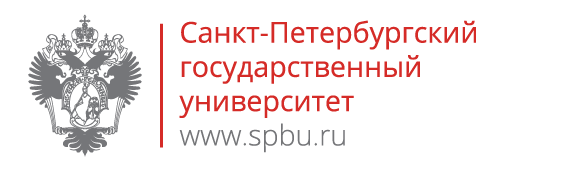 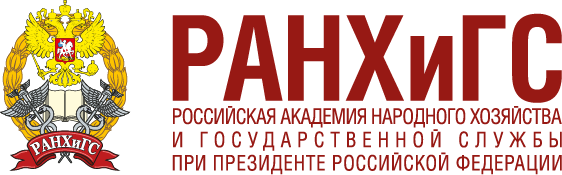 ПрограммаВсероссийской научной конференцииКАПИТАЛИЗМ                                       В РОССИИ, ЕВРОПЕ И АМЕРИКЕ         В XIX - XXI ВЕКА И ЕГО КРИТИКА   (ОТ ПРОТЕСТА К СОПРОТИВЛЕНИЮ)    К СТОЛЕТИЮ                                   ВЕЛИКОЙ РУССКОЙ РЕВОЛЮЦИИв рамкахТретьего международного общественно-научного конгресса«Горчаковские чтения»6-7 декабря 2017 Санкт-ПетербургМесто проведения:Институт истории Санкт-Петербургского государственного университета(Санкт-Петербург, Менделеевская линия, д. 5)Северо-Западного института управления РАНХиГС               при Президенте РФ (Санкт-Петербург, 8-я линия В.О., д. 61)Регламент:пленарные доклады – 30 мин.секционные доклады – 20 мин.секционные сообщения – 10 мин. 6 декабря 2017 годаСеверо-Западного института управления РАНХиГС при Президенте РФ (Санкт-Петербург, 8-я линия В.О., д. 61 Читальный зал научной библиотеки)Регистрация участников конференции(9.30 – 10.00)Торжественное открытиеВсероссийской научной конференции«Капитализм в России, Европе и Америке в XIX - XXI века и его критика (от протеста к сопротивлению).    К столетию Великой русской революции»(10.00-10.30)Приветствие участникам конференцииШамахов Владимир Александрович, директор Северо-Западного института управления РАНХиГС, д.э.н., профессор, действительный государственный советник Российской Федерации I классаДаудов Абдулла Хамидович, директор Института истории Санкт-Петербургского государственного университета, д.и.н.Барышников Владимир Николаевич, заведующий кафедрой истории Нового и Новейшего времени Института истории Санкт-Петербургского государственного университета, д.и.н., профессорПЕРВОЕ ПЛЕНАРНОЕ ЗАСЕДАНИЕК 100 Великой русской революции:Капитализм в общественно-политических движениях Запада в конце XIX - нач. XXI вв.(10.30- 13.30)МодераторыКосов Юрий Васильевич, заместитель директора Северо-Западного института управления РАНХиГС, д.ф.н., профессорБарышников Владимир Николаевич, заведующий кафедрой истории Нового и Новейшего времени Института истории Санкт-Петербургского государственного университета, д.и.н., профессорДокладыПавлов Валерий Семенович, к.ю.н., Северо-Западный институт управления РАНХиГС  Октябрьские события 1917 года и их правовые последствия: исторический и юридический аспектыШиряев Борис Анатольевич, д.и.н., Санкт-Петербургский государственный университетПеречитывая Маркса заново...Пленков Олег Юрьевич, д.и.н., Санкт-Петербургский государственный университетКак были приведены в равновесие либеральные рыночные принципы и эффективная социальная политика в период «немецкого экономического чуда» при Людвиге ЭрхардеТомин Леонид Владимирович, к.пол.н, Санкт-Петербургский государственный университетМарио Тронти и стратегия сопротивления рабочего класса капитализму в концепции итальянского операизмаВайнгорт Владимир Леонтьевич, д.э.н., "Кардис" (Эстония)Трансформации социального неравенства в постсоветских государствах «догоняющего развития» (на примере Эстонии)Кофейный перерыв(13.30- 14.00)Продолжение первого пленарного заседанияК 100 Великой русской революции:Капитализм в общественно-политических движениях Запада в конце XIX - нач. XXI вв.(14.00- 16.30)МодераторыБалашов Алексей Игоревич, руководитель образовательного направления «Государственное и муниципальное управление» Северо-Западного института управления РАНХиГС, д.э.н., профессорПленков Олег Юрьевич, профессор кафедры истории Нового и Новейшего времени Института истории Санкт-Петербургского государственного университета, д.и.н.ДокладыБалашов Алексей Игоревич, д.э.н., Северо-Западный институт управления РАНХиГСПолитэкономические основы и исторический генезис развития капитализма в России на рубеже XIX - XX вековМорозова Светлана Сергеевна, к.пол.н., Санкт-Петербургский государственный университетКапитализм в России и Западной Европе: сущность, проблемы, перспективыГуркина Нина Константиновна, д.и.н., Северо-Западный институт управления РАНХиГСПредставления о капитализме в системе знаний советского школьника Егоров Илья Михайлович, компания «KudaGo.com»Антиглобализм как протест против капитализма и инструмент его трансформации. История, содержание и перспективы процесса в нач. XXI в.Вульфович Ревекка Михайловна, д.п.н., Северо-Западный институт управления РАНХиГСКапиталистический город в системе социальных и политических противоречий (на примере Москвы) 7 декабря 2017 годаИнститут истории Санкт-Петербургского государственного университета(Санкт-Петербург, Менделеевская линия, д. 5, Лекторий)Регистрация участников конференции(9.30 – 10.00)Приветствие участникам конференции(10.00 – 10.10)Мудрак Маргарита Федоровна, председатель Правления Санкт-Петербургской ассоциации международного сотрудничестваСмолин Анатолий Васильевич, д.и.н., профессор кафедры истории Нового и Новейшего времени Института истории Санкт-Петербургского государственного университета,Презентация журнала  «Труды кафедры истории Нового и новейшего времени».                2017, № 17 (1, 2)ВТОРОЕ ПЛЕНАРНОЕ ЗАСЕДАНИЕИсторическое и общественно-политическое восприятие Великой русской революции и капитализма(10.00 – 12.30)Модераторы Смолин Анатолий Васильевич, профессор кафедры истории Нового и Новейшего времени Института истории Санкт-Петербургского государственного университета, д.и.н.Ульянова Светлана Борисовна, профессор кафедры истории Санкт-Петербургского государственного политехнического университетаДокладыСоколов Олег Валерьевич, к.и.н., Санкт-Петербургский государственный университетНаполеон и капитализмСмолин Анатолий Васильевич, д.и.н., Санкт-Петербургский государственный университетОпыт народного самоуправления в буржуазном государстве. Кронштадтский совет в 1917 г.Дэнкс Кэтрин д.н., Университет Манчестер Метрополитен,  Руки прочь от России! Мобилизация поддержки большевиков в Соединенном КоролевствеКостюк Руслан Васильевич, д.и.н., Санкт-Петербургский государственный университетКритика капитализма европейской левой социал-демократией в 1970-е - 1980-е гг.Кофейный перерыв(12.30 – 13.00)Секционные заседания(13.00-17.30)Секция 1Великая русская революция 1917 г. и ее восприятие на Западе(ауд. 84)МодераторыГончарова Татьяна Николаевна, доцент кафедры истории Нового и Новейшего времени Института истории Санкт-Петербургского государственного университета, к.и.н.Плат Тильман, д.н., научный сотрудник Института Восточной Европы Грайфсвальдского университета (ФРГ)ДокладыБарышников Владимир Николаевич, д.и.н., Санкт-Петербургский государственный университетК вопросу о международном признании правительства большевиков в 1917 г. Плат Тильман, д.н., Грайфсвальдский университетСтрах от большевиков как фактор сотрудничества немцев и латышей в создании Латвийской республики в 1917-1919 гг. Гончарова Татьяна Николаевна, к.и.н., Санкт-Петербургский государственный университетПьер Паскаль, военный атташе Франции, в вихре русской революцииПетрова Ариадна Александровна, к.и.н., Санкт-Петербургский государственный университетОтечественные историки о восприятии Великой русской революции в Испании Орлов Алексей Викторович, к.и.н., Военно-исторический музей артиллерии, инженерных войск и войск связиРусская революция глазами Антанты и Четверного союза, февраль-май 1917 годаЛобанова Дарья Ростиславовна, Санкт-Петербургский государственный университетВеликая русская революция 1917 г. в восприятии членов революционного движения в ФинляндииКофейный перерыв(15.00-15.10)Гальцов Валерий Иванович, к.и.н., Балтийский федеральный университет им. И.Канта, Сергеев Виктор Владимирович, д.и.н., Балтийский федеральный университет им. И.КантаОт войны к революции: Восточная Пруссия в 1917-1918 гг.Таирова Нэлли Михайловна, к.и.н., Северо-Западный институт управления РАНХиГСНемецкая мысль: русская революция в понятиях и лицах (политико-философский аспект)Храпков Геннадий Николаевич, к.и.н., Северо-Западный институт управления РАНХиГСОктябрьская революция 1917 года в оценках западных исследователей и ученыхСообщенияОсипова Елена Александровна, Курский государственный университетСовременная историография Российской революции 1917 г.: развенчание мифовЕрмолова Ольга Александровна, Елецкий государственный университет им. И. А. БунинаОктябрь 1917 года глазами американского историка Ричарда ПайпсаЯковлева Анна Евгеньевна, Санкт-Петербургский государственный университет«Угроза социализма» как фактор мобилизации общественного мнения в процессе ремилитаризации Германии (1949-1955 гг.)Кутузова Анна Олеговна, Санкт-Петербургский государственный университет; Ратникова Юлия Сергеевна, Санкт-Петербургский государственный университетВзгляд Запада на следствия Великой русской революции: проблема равенстваИльченко Полина Андреевна, Санкт-Петербургский государственный университетШвеция на пороге выбора: шведский социализм - миф или часть шведской модели? Секция 2 Этапы левого движения в Европе и Америке в Новое и новейшее время                     и эволюция капитализма(ауд. 86)МодераторыКостюк Руслан Васильевич, профессор кафедры теории и истории международных отношений Факультета международных отношений Санкт-Петербургского государственного университета, д.и.н.Виена-Туули Васара,  исследователь, г. Тампере (Финляндия)ДокладыБугашев Сергей Иванович, д.и.н., Санкт-Петербургский государственный университет промышленных технологий и дизайнаДжеральд Уинстенли, «истинный левеллер» - лидер крайне левых эпохи английской буржуазной революции XVII векаБычков Максим Алексеевич, к.и.н., Международный университет в МосквеЛевые политические движения в истории Ирландии XIX – XX вв.Музраева Екатерина Шорваевна, к.и.н., Калмыцкий государственный университет им. Б.Б. ГородовиковаВлияние социалистической идеи на развитие обществаКузнецова Юлия Игоревна, Санкт-Петербургский государственный университет«Фритредерская прогулка»: Роберт Пиль и свобода торговлиВозгрин Валерий Евгеньевич, д.и.н., Санкт-Петербургский государственный университетСтановление капиталистических отношений в аграрной экономике ДанииЗавьялов Дмитрий Анатольевич, к.и.н., РАНХиГС СЗИУСтуденты-академисты Санкт-Петербургского государственного университета в политическом движении начала XX века.Баданов Вадим Георгиевич, к.и.н., Карельский филиал РАНХиГСЗемская альтернатива России: упущенная возможность (по материалам земских учреждений Русского Севера)Сокиркин Дмитрий Николаевич, к.и.н., Санкт-Петербургский государственный архитектурно-строительный университет«Капитализм с человеческим лицом»: гуманизация промышленного производства на примере «Фордизма»Виена-Туули Васара, Тампере (Финляндия)«Финский рабочий должен быть спасён от марксизма!» К вопросу об отношении финских крайне правых деятелей к рабочему движению в 1930-е гг.Кофейный перерыв(15.20-15.30)Минкова Кристина Владимировна, к.и.н., Санкт-Петербургский государственный университетРазворот к капитализму: неудавшаяся попытка Советского Союза включиться в международное торгово-экономическое сотрудничество в 1944–1946 гг.Акимов Юрий Германович, д.и.н., Санкт-Петербургский государственный университетГосударственный капитализм и проблема экономической эмансипации Квебека в годы Тихой революции (1960–1966)Лушин Александр Иванович, д.и.н., Северо-Западный институт управления РАНХиГСЛагерный капитализм: советская уголовно-исполнительная система в 1960-1970-е годыСообщенияПротасова Татьяна Александровна, Санкт-Петербургский государственный университетК чему привела либеральная экономическая политика Александра II в Великом Княжестве Финляндском. Первые шаги Княжества на европейских экономических рынкахБатрашева Татьяна Олеговна, Санкт-Петербургский государственный университет; Галицкая Мария Алексеевна, Санкт-Петербургский государственный университетРоссийское предпринимательство после Великой русской революции 1917 годаШупилов Никита Викторович, Санкт-Петербургский государственный университетЛевый экстремизм в Европе в 60-70-е гг. XX века (на примере «Фракции Красной Армии» в ФРГ и «Красных бригад» в Италии)Шерихова Екатерина Александровна, Нижегородский государственный педагогический университет имени К. МининаКапитализм в эпоху постмодерна: имена и тенденции постальтюссерианского мираРозенфельд Михаил Вадимович, Санкт-Петербургский государственный университетКоммунистические движения Шотландии в XX в.Секция 3 Критика капитализма                                   в общественной мысли и художественной литературе России, Европы и Америки(ауд. 103)МодераторыБорисенко Виктор Николаевич, доцент кафедры истории Нового и Новейшего времени Института истории Санкт-Петербургского государственного университета, к.и.н.Аржакова Лариса Михайловна, доцент кафедры истории славянских и балканских стран Санкт-Петербургского государственного университета, д.и.н.ДокладыБорисенко Виктор Николаевич, к.и.н., Санкт-Петербургский государственный университетКапитализм и империя в представлении англичан пер.пол. XIX в. Аурова Надежда Николаевна, к.и.н., Институт российской истории РАНРеволюции в Европе конец XVIII – первая четверть XIX вв. в восприятии декабристовДемичева Таисия Максимовна, Санкт-Петербургский государственный университет  Критика монопольных компаний во второй половине XVIII - начале XIX вв. (правовой и художественный аспекты)Егоров Алексей Борисович, д.и.н., Санкт-Петербургский государственный университет, Лапис Георгий Андреевич, к.м.н., 1-я семейная клиника Санкт-ПетербургаРазвитие капитализма в России в первой трети XIX-го века по оценке посетивших её иностранцев (Книга A.B. Granville “St. Petersburgh: a journal of travels to and from that capital”. , 1832, 2 volumes, 3-d edition)Балаценко Юрий Дмитриевич, Музей-усадьба И. Е. Репина «Пенаты»Взгляд художника И.Е. Репина на Великую русскую революцию: от восторженного восприятия к критическому переосмыслениюУльянова Светлана Борисовна, д.и.н., Санкт-Петербургский политехнический университет Петра Великого; Фишева Анастасия Александровна, к.и.н., Северо-Западный институт управления РАНХиГСОбраз капиталиста в советской пропаганде послереволюционной РоссииАржакова Лариса Михайловна, д.и.н, Санкт-Петербургский государственный университетЮзеф Пилсудский о России, социализме и революцииКофейный перерыв(15.10-15.20)Баранец Сергей Николаевич, к.ф.н., Северо-Западный институт управления РАНХиГСК оценке судьбы философско-политического наследия марксизма в РоссииАдамова Нина Эдуардовна, к.и.н., Санкт-Петербургский государственный университетДискуссии об «исключительности» американского капитализма накануне Великой депрессииСлавнитский Николай Равильевич, к.и.н., Государственный музей истории Санкт-ПетербургаКритика капитализма в произведениях А.И. ЭртеляСидоренко Леонид Владимирович, к.и.н., Санкт-Петербургский государственный университетКритика капитализма в творчестве детских писателей (на примере произведений Николая Носова и Джанни Родари)СообщенияБалабаева Александра Николаевна, Санкт-Петербургский государственный университетКритика капиталистического строя в литературе Э. ФроммаМаклакова Анастасия Максимовна, Санкт-Петербургский государственный университет, Коровкин Даниил Игоревич, Санкт-Петербургский государственный университет Критика капитализма в общественном дискурсе: сравнительный анализ тенденций XX-ХXI векаРебров Сергей Александрович, Санкт-Петербургский государственный университет Неомарксистский анализ кризисов капитализма: современные подходыКовалев Анатолий Вадимович, Санкт-Петербургский государственный университет Критика современного общественного строя в трудах Юргена ХабермасаПодведение итогов работы конференции(17.00-17.30)(Лекторий)